参加申込書（ＦＡＸ送信用）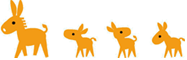 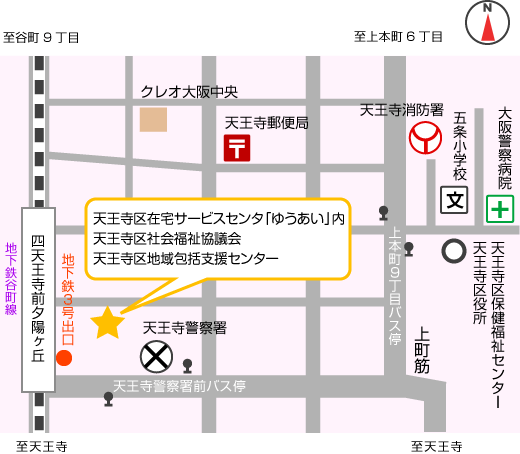 （ふりがな）参加者名（ふりがな）参加者名住　所〒電　話希望参加日　　　　月　　　　日　（　　　）